ПРАВИТЕЛЬСТВО ВОРОНЕЖСКОЙ ОБЛАСТИПОСТАНОВЛЕНИЕот 21 апреля 2023 г. N 296ОБ УТВЕРЖДЕНИИ ПОРЯДКА ПРЕДОСТАВЛЕНИЯ ГРАНТОВ В ФОРМЕСУБСИДИЙ ДЛЯ ПОДДЕРЖКИ СОЦИАЛЬНО ЗНАЧИМЫХ ПРОЕКТОВ,РЕАЛИЗУЕМЫХ СОЦИАЛЬНО ОРИЕНТИРОВАННЫМИ НЕКОММЕРЧЕСКИМИОРГАНИЗАЦИЯМИ ПО НАПРАВЛЕНИЮ "СОЦИАЛЬНАЯ РЕАБИЛИТАЦИЯ ЛИЦ,ОСВОБОДИВШИХСЯ ИЗ МЕСТ ЛИШЕНИЯ СВОБОДЫ", НА 2023 ГОДВ соответствии со статьей 78.1 Бюджетного кодекса Российской Федерации, Постановлением Правительства Российской Федерации от 18.09.2020 N 1492 "Об общих требованиях к нормативным правовым актам, муниципальным правовым актам, регулирующим предоставление субсидий, в том числе грантов в форме субсидий, юридическим лицам, индивидуальным предпринимателям, а также физическим лицам - производителям товаров, работ, услуг, и о признании утратившими силу некоторых актов Правительства Российской Федерации и отдельных положений некоторых актов Правительства Российской Федерации", постановлением Правительства Воронежской области от 20.12.2021 N 760 "Об утверждении государственной программы Воронежской области "Обеспечение общественного порядка и противодействие преступности" правительство Воронежской области постановляет:1. Утвердить Порядок предоставления грантов в форме субсидий для поддержки социально значимых проектов, реализуемых социально ориентированными некоммерческими организациями по направлению "Социальная реабилитация лиц, освободившихся из мест лишения свободы", на 2023 год согласно приложению к настоящему постановлению.2. Контроль за исполнением настоящего постановления возложить на первого заместителя председателя Правительства Воронежской области Попова В.Б.Исполняющий обязанностиГубернатора Воронежской областиВ.А.ШАБАЛАТОВПриложениеУтвержденпостановлениемПравительства Воронежской областиот 21.04.2023 N 296ПОРЯДОКПРЕДОСТАВЛЕНИЯ ГРАНТОВ В ФОРМЕ СУБСИДИЙ ДЛЯ ПОДДЕРЖКИСОЦИАЛЬНО ЗНАЧИМЫХ ПРОЕКТОВ, РЕАЛИЗУЕМЫХ СОЦИАЛЬНООРИЕНТИРОВАННЫМИ НЕКОММЕРЧЕСКИМИ ОРГАНИЗАЦИЯМИ ПОНАПРАВЛЕНИЮ "СОЦИАЛЬНАЯ РЕАБИЛИТАЦИЯ ЛИЦ, ОСВОБОДИВШИХСЯИЗ МЕСТ ЛИШЕНИЯ СВОБОДЫ", НА 2023 ГОД1. Общие положения1.1. Настоящий Порядок предоставления грантов в форме субсидий для поддержки социально значимых проектов, реализуемых социально ориентированными некоммерческими организациями по направлению "Социальная реабилитация лиц, освободившихся из мест лишения свободы", на 2023 год (далее соответственно - Порядок, гранты) определяет цели, условия и порядок предоставления грантов в форме субсидий, порядок проведения отбора лиц, имеющих право на получение грантов, условия и порядок предоставления грантов их получателям, требования к отчетности, требования об осуществлении контроля за соблюдением условий и порядка предоставления грантов и ответственности за их нарушение.1.2. Для целей настоящего Порядка под проектом понимается комплекс взаимосвязанных мероприятий, направленных на решение конкретных задач, соответствующих видам деятельности социально ориентированной некоммерческой организации, предусмотренным ее учредительными документами.1.3. Целью предоставления грантов является финансовое обеспечение реализации социально ориентированными некоммерческими организациями (далее - некоммерческие организации) социально значимых проектов в рамках реализации комплекса процессных мероприятий 3.2 "Финансовая поддержка социально ориентированных некоммерческих организаций на реализацию программ (проектов) путем предоставления субсидии или грантов в форме субсидий по направлению "Социальная реабилитация лиц, освободившихся из мест лишения свободы" подпрограммы 3 "Медицинская реабилитация и социальная адаптация лиц, освободившихся из мест лишения свободы" государственной программы Воронежской области "Обеспечение общественного порядка и противодействие преступности", утвержденной постановлением Правительства Воронежской области от 20.12.2021 N 760.1.4. Органом государственной власти, осуществляющим функции главного распорядителя бюджетных средств, до которого в соответствии с бюджетным законодательством Российской Федерации как получателя бюджетных средств доведены в установленном порядке лимиты бюджетных обязательств на предоставление грантов на соответствующий финансовый год, является департамент социальной защиты Воронежской области (далее - Департамент).Предоставление грантов осуществляется в соответствии со сводной бюджетной росписью в пределах бюджетных ассигнований, предусмотренных Законом Воронежской области от 19.12.2022 N 119-ОЗ "Об областном бюджете на 2023 год и на плановый период 2024 и 2025 годов", на цели, указанные в настоящем Порядке.1.5. Право на получение грантов имеют некоммерческие организации (далее - участники отбора, получатели грантов), одновременно отвечающие следующим критериям:а) участник отбора поставлен на учет в налоговых органах Воронежской области и осуществляет на территории Воронежской области в соответствии со своими учредительными документами деятельность, предусмотренную статьей 31.1 Федерального закона от 12.01.1996 N 7-ФЗ "О некоммерческих организациях" и статьей 6 Закона Воронежской области от 06.10.2011 N 134-ОЗ "О государственной (областной) поддержке социально ориентированных некоммерческих организаций в Воронежской области";б) участник отбора не имеет учредителя, являющегося государственным органом, органом местного самоуправления или публично-правовым образованием;в) проект участника отбора планируется к реализации на территории Воронежской области по направлению "социальная реабилитация лиц, освободившихся из мест лишения свободы".1.6. Способом проведения отбора для предоставления грантов является конкурс, который проводится при определении получателя грантов исходя из наилучших условий достижения результатов, в целях достижения которых предоставляются гранты (далее - отбор).1.7. Информация о грантах размещается на едином портале бюджетной системы Российской Федерации в информационно-телекоммуникационной сети "Интернет" (далее - Единый портал) в разделе "Бюджет" не позднее 15-го рабочего дня, следующего за днем принятия закона Воронежской области об областном бюджете на финансовый год и на плановый период (проекта закона Воронежской области о внесении изменений в закон Воронежской области об областном бюджете на финансовый год и на плановый период).1.8. Сведения о субсидии направляются Департаментом в департамент финансов Воронежской области для предоставления их в Министерство финансов Российской Федерации для размещения на Едином портале.2. Порядок проведения отбора получателей грантовдля предоставления грантов2.1. Объявление о проведении отбора размещается Департаментом на Едином портале, а также на тематической странице Департамента в информационной системе "Портал Воронежской области в сети "Интернет" не позднее 1 декабря 2023 года с указанием:- сроков проведения отбора;- даты и времени начала подачи или окончания приема заявок участников отбора, которая не может быть ранее 30-го календарного дня, следующего за днем размещения объявления о проведении отбора;- наименования, места нахождения, почтового адреса, адреса, электронной почты Департамента;- времени и места приема заявок на участие в конкурсе, почтового адреса для направления заявок на участие в конкурсе;- результатов предоставления грантов в соответствии с пунктом 3.12 настоящего Порядка;- доменного имени, и (или) сетевого адреса, и (или) указателей страниц сайта в информационно-телекоммуникационной сети "Интернет", на котором обеспечивается проведение отбора;- требований к участникам отбора в соответствии с пунктом 2.2 настоящего Порядка и перечня документов, представляемых участниками отбора для подтверждения их соответствия указанным требованиям;- порядка подачи заявок участниками отбора и требований, предъявляемых к форме и содержанию заявок, подаваемых участниками отбора, в соответствии с пунктом 2.3 настоящего Порядка;- порядка отзыва заявок участников отбора, порядка возврата заявок участников отбора, определяющего в том числе основания для возврата заявок участников отбора, порядка внесения изменений в заявки участников отбора;- правил рассмотрения и оценки заявок участников отбора в соответствии с пунктами 2.7 - 2.9 настоящего Порядка;- порядка предоставления участникам отбора разъяснений положений объявления о проведении отбора, даты начала и окончания срока такого предоставления;- срока, в течение которого победитель (победители) отбора должен подписать соглашение о предоставлении грантов (далее - соглашение);- условий признания победителя (победителей) отбора уклонившимся от заключения соглашения;- максимального размера гранта, предоставляемого одной некоммерческой организации;- даты размещения результатов отбора на Едином портале, а также на тематической странице Департамента в информационной системе "Портал Воронежской области в сети "Интернет", которая не может быть позднее 14-го календарного дня, следующего за днем определения победителя отбора.Информация для размещения объявления направляется Департаментом в срок не позднее 1 рабочего дня с даты его размещения в департамент финансов Воронежской области для предоставления ее в Министерство финансов Российской Федерации для размещения на Едином портале.2.2. На 1-е число месяца, предшествующего месяцу, в котором планируется проведение конкурса, участник отбора должен соответствовать следующим требованиям:а) у участника отбора должна отсутствовать просроченная задолженность по возврату в бюджет Воронежской области субсидий, бюджетных инвестиций, предоставленных в том числе в соответствии с иными правовыми актами Воронежской области, и иной просроченная (неурегулированная) задолженность по денежным обязательствам перед Воронежской областью;б) участники отбора - юридические лица не должны находиться в процессе реорганизации (за исключением реорганизации в форме присоединения к юридическому лицу, являющемуся участником отбора, другого юридического лица), ликвидации, в отношении них не введена процедура банкротства, деятельность участника отбора не приостановлена в порядке, предусмотренном законодательством Российской Федерации;в) в реестре дисквалифицированных лиц отсутствуют сведения о дисквалифицированных руководителе, членах коллегиального исполнительного органа, лице, исполняющем функции единоличного исполнительного органа, или главном бухгалтере участника отбора, являющегося юридическим лицом;г) участник отбора не должен являться иностранным юридическим лицом, в том числе местом регистрации которого являются государство или территория, включенные в утверждаемый Министерством финансов Российской Федерации перечень государств и территорий, используемых для промежуточного (офшорного) владения активами в Российской Федерации (далее - офшорные компании), а также российским юридическим лицом, в уставном (складочном) капитале которого доля прямого или косвенного (через третьих лиц) участия офшорных компаний в совокупности превышает 25 процентов (если иное не предусмотрено законодательством Российской Федерации). При расчете доли участия офшорных компаний в капитале российских юридических лиц не учитывается прямое и (или) косвенное участие офшорных компаний в капитале публичных акционерных обществ (в том числе со статусом международной компании), акции которых обращаются на организованных торгах в Российской Федерации, а также косвенное участие таких офшорных компаний в капитале других российских юридических лиц, реализованное через участие в капитале указанных публичных акционерных обществ;д) участник отбора не получает средства из бюджета Воронежской области на основании иных нормативных правовых актов Воронежской области на цели, установленные пунктом 1.3 настоящего Порядка;е) участник отбора не должен находиться в перечне организаций и физических лиц, в отношении которых имеются сведения об их причастности к экстремистской деятельности или терроризму, либо в перечне организаций и физических лиц, в отношении которых имеются сведения об их причастности к распространению оружия массового уничтожения.На дату формирования справки об исполнении налогоплательщиком (плательщиком сбора, плательщиком страховых взносов, налоговым агентом) обязанности по уплате налогов, сборов, страховых взносов, пеней, штрафов, процентов у получателя гранта должна отсутствовать неисполненная обязанность по уплате налогов, сборов, страховых взносов, пеней, штрафов, процентов, подлежащих уплате в соответствии с законодательством Российской Федерации о налогах и сборах.2.3. Для участия в конкурсе участник отбора представляет в Департамент в срок, установленный Департаментом в объявлении о проведении отбора, заявку на участие в отборе по форме согласно приложению N 1 к настоящему Порядку (далее - заявка) с приложением следующих документов:а) документа, подтверждающего полномочия руководителя участника отбора (копию решения о назначении или об избрании), или документа, подтверждающего полномочия лица на подачу заявки от имени участника отбора в случае, если заявку подает лицо, сведения о котором как о лице, имеющем право без доверенности действовать от имени участника отбора, не содержатся в едином государственном реестре юридических лиц;б) действующей редакции устава участника отбора;в) паспорта проекта по форме согласно приложению N 2 к настоящему Порядку.Документы, указанные в настоящем пункте, подписываются руководителем некоммерческой организации (иным лицом, уполномоченным действовать от имени некоммерческой организации), скрепляются печатью участника отбора (при наличии).Если информация, включенная в состав заявки на участие в конкурсе, содержит персональные данные, в состав заявки должны быть включены согласия субъектов этих данных на их обработку в соответствии с типовой формой, утвержденной Департаментом. В противном случае включение в состав заявки на участие в конкурсе информации, содержащей персональные данные, не допускается.Заявка с прилагаемыми документами на бумажном и электронном носителях представляется в Департамент непосредственно или направляется посредством почтовой связи с уведомлением о вручении.2.4. Кроме документов, указанных в пункте 2.3 настоящего Порядка, участник отбора вправе представить дополнительные документы и материалы о своей деятельности, в том числе информацию о ранее реализованных программах (проектах).Участник отбора предоставляет в составе заявки документ, подтверждающий отсутствие неисполненной обязанности по уплате налогов, сборов, страховых взносов, пеней, штрафов и процентов, подлежащих уплате в соответствии с законодательством Российской Федерации о налогах и сборах. В случае непредставления участником отбора данного документа Департамент запрашивает необходимую информацию самостоятельно посредством межведомственного взаимодействия, в том числе в электронной форме с использованием единой системы межведомственного электронного взаимодействия и подключаемых к ней региональных систем межведомственного электронного взаимодействия.2.5. Заявки на участие в конкурсе регистрируются Департаментом в журнале учета заявок на участие в конкурсе с указанием даты их получения и присвоенного регистрационного номера.Участник отбора вправе в течение срока приема заявок внести изменения в поданную заявку, направив уточненную заявку в Департамент. Датой и номером регистрации поступления заявки и документов участника заявки являются дата и номер регистрации уточненной заявки.2.6. Участник отбора вправе в любое время до окончания срока подачи заявок отозвать поданную заявку, направив соответствующее обращение в Департамент.Основанием для возврата заявки является поступление в течение срока проведения отбора от участника отбора в Департамент обращения об отзыве заявки. Отозванные участником отбора заявки возвращаются Департаментом в течение 3 рабочих дней со дня поступления соответствующего обращения в Департамент.Участник отбора в период срока подачи заявок вправе обратиться в Департамент с письменным заявлением о разъяснении положений объявления о проведении отбора. Департамент направляет письменные разъяснения такому участнику отбора в течение 3 рабочих дней со дня регистрации заявления о разъяснении положений объявления о проведении отбора.После окончания срока приема заявок документы, поступившие в уполномоченный орган в печатном виде в составе заявок, социально ориентированным некоммерческим организациям не возвращаются.2.7. Департамент в течение 10 рабочих дней с даты окончания приема заявок рассматривает заявки на предмет их соответствия установленным в объявлении о проведении отбора требованиям посредством анализа представленной заявки и содержащихся в ней сведений, в том числе с использованием открытых официальных данных государственных информационных систем, а при необходимости посредством межведомственного запроса, в том числе в электронной форме с использованием единой системы межведомственного электронного взаимодействия и подключаемых к ней региональных систем межведомственного электронного взаимодействия.2.8. Основаниями для отклонения заявки участника отбора являются:- непредставление документов, предусмотренных пунктом 2.3 настоящего Порядка, или представление недостоверных сведений и документов;- несоответствие представленных участником отбора заявки и документов требованиям к заявкам участников отбора, установленным в объявлении о проведении отбора;- подача участником отбора заявки после даты и (или) времени, определенных для подачи заявок;- недостоверность представленной участником отбора информации, в том числе информации о месте нахождения и адресе юридического лица;- несоответствие участника отбора требованиям, установленным пунктом 2.2 настоящего Порядка;- несоответствие видов деятельности некоммерческой организации, предусмотренных ее учредительными документами, содержанию проекта, представленного для получения грантов;- заявка участника отбора содержит запрашиваемую сумму грантов, превышающую максимальный размер грантов, указанный в объявлении.Решение об отклонении заявки участника отбора на стадии рассмотрения и оценки заявки принимается не позднее 3 рабочих дней, следующих за днем истечения срока ее рассмотрения в соответствии с пунктом 2.7 настоящего Порядка.Решение об отклонении заявок участников отбора оформляется приказом Департамента с указанием оснований отклонения заявок.Участники отбора, заявки которых отклонены, должны быть проинформированы о принятом решении в течение 5 рабочих дней со дня издания соответствующего приказа.2.9. Принятые заявки с прилагаемыми к ним документами подлежат оценке по критериям, установленным в приложении N 3 к настоящему Порядку (далее - критерии оценки), в течение 20 рабочих дней с даты окончания приема заявок посредством выставления баллов по каждому критерию.2.10. С целью проведения оценки представленных участниками отбора проектов приказом Департамента создается комиссия по рассмотрению заявок и оценке проектов участников отбора для предоставления грантов (далее - комиссия).Комиссия создается в составе не менее 7 человек. Число членов комиссии должно быть нечетным.Членами комиссии могут быть представители государственных учреждений и общественных организаций (объединений), осуществляющих деятельность в сфере социального обслуживания, социальной поддержки и защиты граждан, профилактики социально опасных форм поведения граждан, Общественной палаты Воронежской области, сотрудников исполнительных органов Воронежской области, Общественного совета при Департаменте, а также сотрудников Департамента.Департамент осуществляет организационное обеспечение деятельности комиссии.Оценка проектов участников отбора осуществляется членами комиссии в соответствии с пунктом 2.9 настоящего Порядка.Каждый член комиссии оценивает по 10-балльной шкале представленные проекты и заполняет оценочную ведомость по форме согласно приложению N 4 к настоящему Порядку.На основании оценочных ведомостей членов комиссии по каждому рассматриваемому проекту секретарь заполняет итоговую ведомость по форме согласно приложению N 5 к настоящему Порядку, в которой по критериям оценки выводится средний балл, а также итоговый балл в целом по каждому проекту.В зависимости от количества набранных баллов формируется рейтинг проектов по форме согласно приложению N 6 к настоящему Порядку и присваиваются порядковые номера: занятие соответствующей позиции производится по убыванию количества набранных баллов (от наибольшего к наименьшему). В случае равного количества набранных баллов позиция в рейтинге определяется с учетом очередности поступления заявок.Заседания комиссии проводятся при условии присутствия на них не менее 2/3 ее состава.Решение комиссии принимается большинством голосов от числа присутствующих на заседании членов комиссии. При равенстве голосов решающим является голос председательствующего на заседании комиссии.Решения комиссии оформляются протоколом.2.11. Информация о результатах рассмотрения заявок отбора размещается на Едином портале и на тематической странице Департамента в информационной системе "Портал Воронежской области в сети Интернет" не позднее 3 рабочих дней, следующих за днем утверждения протокола, и должна содержать:- дату, время и место проведения рассмотрения заявок;- дату, время и место оценки заявок участников отбора;- информацию об участниках отбора, заявки которых были рассмотрены;- информацию об участниках отбора, заявки которых были отклонены, с указанием причин их отклонения, в том числе положений объявления о проведении отбора, которым не соответствуют такие заявки;- последовательность оценки заявок участников отбора, присвоенные заявкам участников отбора значения по каждому из предусмотренных критериев оценки заявок участников отбора, принятое на основании результатов оценки заявок решение о присвоении таким заявкам порядковых номеров;- наименование получателя (получателей) грантов, с которым заключается соглашение, и размер предоставляемых ему грантов.3. Условия и порядок предоставления грантов3.1. Гранты предоставляются в целях финансового обеспечения следующих расходов, связанных с реализацией проекта:- приобретение основных средств и программного обеспечения для реализации проекта;- аренда помещений, оборудования для проведения мероприятий в соответствии с проектом;- оплата коммунальных услуг в рамках проекта;- приобретение канцелярских товаров и расходных материалов на реализацию проекта;- оплата услуг связи в рамках реализации проекта;- издательские расходы в рамках реализации проекта;- вознаграждение лицам, привлекаемым по гражданско-правовым договорам;- вознаграждение лицам, зарегистрированным в установленном порядке в качестве самозанятых;- командировочные расходы в рамках проекта;- уплата налогов, сборов, страховых взносов и иных обязательных платежей в бюджетную систему Российской Федерации;- прочие расходы, связанные с реализацией мероприятий проекта (за исключением расходов, связанных с оплатой услуг руководителя и штатных сотрудников некоммерческой организации).3.2. Не допускается расходование грантов на финансирование следующих затрат:- оказание материальной помощи, а также платных услуг населению;- проведение митингов, демонстраций, пикетирования;- осуществление предпринимательской деятельности и оказание помощи коммерческим организациям;- осуществление деятельности, напрямую не связанной с реализацией проектов, указанных в пункте 1.3 настоящего Порядка;- поддержка политических партий и кампаний;- проведение фундаментальных научных исследований;- уплата пеней, штрафов.3.3. За счет предоставленных грантов некоммерческая организация не вправе осуществлять расходы, которые не имеют прямого и непосредственного отношения к реализации мероприятий проекта.3.4. Получателям грантов, а также иным юридическим лицам, получающими средства на основании договоров, заключенных в целях исполнения обязательств по соглашению о предоставлении грантов с получателем грантов, за счет грантов, предусмотренных настоящим Порядком, запрещается приобретение иностранной валюты, за исключением операций, осуществляемых в соответствии с валютным законодательством Российской Федерации при закупке (поставке) высокотехнологичного импортного оборудования, сырья и комплектующих изделий, а также связанных с достижением целей предоставления этих средств иных операций.3.5. Получатели грантов, а также лица, получающие средства на основании договоров, заключенных с получателем грантов (за исключением государственных (муниципальных) унитарных предприятий, хозяйственных товариществ и обществ с участием публично-правовых образований в их уставных (складочных) капиталах, коммерческих организаций с участием таких товариществ и обществ в их уставных (складочных) капиталах), дают согласие на осуществление в отношении их проверки Департаментом соблюдения порядка и условий предоставления грантов, в том числе в части достижения результатов предоставления гранта, а также проверки органами государственного финансового контроля соблюдения получателем гранта порядка и условий предоставления гранта в соответствии со статьями 268.1 и 269.2 Бюджетного кодекса Российской Федерации, и на включение таких положений в соглашение.Положения о даче согласия на проведение указанных проверок включаются в соглашение.3.6. Максимальный размер грантов, предоставляемых одному участнику отбора по итогам проведения конкурса, не может превышать объема средств, утвержденных Департаменту для предоставления грантов в областном бюджете на текущий финансовый год.Заявки с запрашиваемым размером грантов, превышающим максимальный размер грантов, к участию в конкурсе не допускаются.Гранты предоставляются при условии софинансирования получателем грантов расходов, связанных с реализацией проекта, в размере не менее 10% от размера расходов, предусмотренных на реализацию проекта. Соответствующие обязательства устанавливаются в соглашении.3.7. Размер грантов, предоставляемых получателем грантов, определяется по следующей формуле:Vсубс = (V1 + V2 + V3 + V4 + V5 + V6 + V7 + V8 + V9 + V10 + V11) x (1 - Dсс), где:Vсубс - объем грантов, предоставляемых победителю конкурса, тыс. рублей;Dсс - доля средств, привлеченных некоммерческой организацией для реализации проекта, в общем объеме средств, необходимых для реализации проекта в соответствии с поданной заявкой;V1 - объем средств, которые в рамках реализации проекта будут направлены на приобретение основных средств и программного обеспечения, тыс. рублей;V2 - объем средств, которые в рамках реализации проекта будут направлены на аренду помещений, оборудования для проведения мероприятий, тыс. рублей;V3 - объем средств, которые в рамках реализации проекта будут направлены на оплату коммунальных услуг, тыс. рублей;V4 - объем средств, которые в рамках реализации проекта будут направлены на приобретение канцелярских товаров и расходных материалов, тыс. рублей;V5 - объем средств, которые в рамках реализации проекта будут направлены на оплату услуг связи, тыс. рублей;V6 - объем средств, которые в рамках реализации проекта будут направлены на издательские расходы, тыс. рублей;V7 - объем средств, которые в рамках реализации проекта будут направлены на вознаграждение лицам, привлекаемым по гражданско-правовым договорам, тыс. рублей;V8 - объем средств, которые будут направлены на вознаграждение лицам, зарегистрированным в установленном порядке в качестве самозанятых, тыс. рублей;V9 - объем средств, которые в рамках реализации проекта будут направлены на командировочные расходы, тыс. рублей;V10 - объем средств, которые в рамках реализации проекта будут направлены на уплату налогов, сборов, страховых взносов и иных обязательных платежей в бюджетную систему Российской Федерации, тыс. рублей;V11 - объем средств, которые будут направлены на прочие расходы, связанные с реализацией мероприятий проекта (за исключением расходов, связанных с оплатой услуг руководителя и штатных сотрудников некоммерческой организации), тыс. рублей.3.8. Расчет и распределение грантов осуществляются конкурсной комиссией в соответствии с рейтингом участников отбора, начиная с верхней позиции, и отражаются в протоколе заседания комиссии.С учетом протокола заседания комиссии Департамент издает приказ о предоставлении грантов, содержащий сведения о получателях грантов и размерах грантов.Участники отбора (за исключением участников отбора, заявки которых отклонены) должны быть проинформированы о принятом решении в течение 5 рабочих дней со дня издания приказа.3.9. Основаниями для отказа участнику отбора в предоставлении грантов являются:- несоответствие представленных участником отбора документов требованиям, определенным пунктами 1.5, 2.2 настоящего Порядка;- установление факта недостоверности представленных участником отбора сведений;- отказ получателя грантов от заключения соглашения о предоставлении грантов;- уклонение получателя грантов от заключения соглашения о предоставлении грантов в срок, установленный пунктом 3.11 настоящего Порядка;- отсутствие лимитов бюджетных обязательств на предоставление грантов.3.10. В случае нарушения получателем грантов условий предоставления грантов гранты подлежат возврату в областной бюджет в порядке и сроки, установленные пунктом 5.3 настоящего Порядка.3.11. Департамент в течение 15 рабочих дней со дня издания приказа о предоставлении грантов заключает с получателем грантов соглашение о предоставлении грантов в соответствии с типовой формой соглашения, утвержденной департаментом финансов Воронежской области.Изменение соглашения или при необходимости расторжение соглашения осуществляется по соглашению сторон и оформляется в виде дополнительного соглашения к нему, являющегося его неотъемлемой частью, в соответствии с типовой формой, установленной департаментом финансов Воронежской области.Соглашением не могут быть изменены условия проекта, на основании которых формировался рейтинг в соответствии с балльной шкалой критериев конкурса.В соглашении предусматриваются:1) целевое назначение, размер, условия и порядок предоставления гранта;2) сроки перечисления гранта;3) перечень затрат, источником финансового обеспечения которых является грант;4) запрет приобретения некоммерческой организацией, а также иными юридическими лицами, получающими средства на основании договоров, заключенных с некоммерческой организацией, за счет полученного гранта иностранной валюты, за исключением операций, осуществляемых в соответствии с валютным законодательством Российской Федерации при закупке (поставке) высокотехнологичного импортного оборудования, сырья и комплектующих изделий;5) право Департамента устанавливать сроки и формы представления некоммерческой организацией дополнительной отчетности;6) условия и порядок возврата гранта (остатка гранта);7) сроки и порядок уведомления некоммерческой организации о невозможности предоставления гранта в размере, определенном в соглашении, в случае уменьшения Департаменту ранее доведенных лимитов бюджетных обязательств;8) условие о согласовании новых условий соглашения или о расторжении соглашения при недостижении согласия о новых условиях в случае уменьшения Департаменту ранее доведенных лимитов бюджетных обязательств, приводящего к невозможности предоставления гранта в размере, определенном в соглашении;9) счета, на которые перечисляется грант;10) условие ведения некоммерческой организацией раздельного бухгалтерского учета в отношении полученных средств гранта;11) значение результата и показателя (показателей), необходимого для достижения результата предоставления гранта;12) согласие некоммерческой организации на осуществление в отношении нее проверки Департаментом соблюдения порядка и условий предоставления гранта, в том числе в части достижения результатов предоставления гранта, а также проверки органами государственного финансового контроля соблюдения некоммерческой организацией порядка и условий предоставления гранта в соответствии со статьями 268.1 и 269.2 Бюджетного кодекса Российской Федерации;(пп. 12 в ред. постановления Правительства Воронежской области от 08.08.2023 N 554)13) иные условия, определенные типовой формой.В случае если получатель грантов в вышеназванный срок не подписал соглашение, получатель грантов признается уклонившимся от его заключения.3.12. Результатом предоставления гранта является количество лиц, освободившихся из мест лишения свободы, получивших социально-реабилитационные услуги в рамках проекта, на 31 декабря 2023 года.Значение(-я) результатов предоставления грантов устанавливается Департаментом в соглашении.В случае возникновения обстоятельств, приводящих к невозможности достижения значений результатов предоставления гранта, в целях достижения которых предоставляется грант (далее - результат предоставления гранта), в сроки, определенные соглашением, Департамент по согласованию с получателем гранта вправе принять решение о внесении изменений в соглашение в части продления сроков достижения результатов предоставления гранта (но не более чем на 24 месяца) без изменения размера гранта. В случае невозможности достижения результата предоставления гранта без изменения размера гранта Департамент вправе принять решение об уменьшении значения результата предоставления гранта.3.13. Департамент финансов Воронежской области в установленном порядке и на основании сводной бюджетной росписи расходов областного бюджета выделяет лимиты бюджетных обязательств Департаменту, направляемые на предоставление грантов.Перечисление грантов осуществляется Департаментом единовременно в полном объеме на расчетные или корреспондентские счета, открытые получателям грантов в учреждениях Центрального банка Российской Федерации или кредитных организациях.3.14. Срок перечисления гранта составляет не более 45 календарных дней со дня заключения соглашения.4. Требования к отчетности4.1. Получатель грантов представляет в Департамент отчет о достижении значений результатов предоставления гранта и об осуществлении расходов, источником финансового обеспечения которых являются гранты (далее - отчет об осуществлении расходов), по форме, определенной типовой формой соглашения, установленной департаментом финансов Воронежской области, в следующие сроки:- ежеквартально в срок до 20-го числа месяца, следующего за отчетным кварталом;- за весь период реализации проекта - не позднее 15 рабочих дней с даты окончания действия соглашения о предоставлении гранта в форме субсидии.Департамент вправе устанавливать в соглашении сроки и формы предоставления получателем грантов дополнительной отчетности.4.2. Получатель грантов несет ответственность за достоверность сведений, содержащихся в отчетных документах.5. Требования об осуществлении контроля (мониторинга)за соблюдением условий и порядка предоставления грантови ответственности за их нарушение5.1. Департамент осуществляет проверки соблюдения порядка и условий предоставления гранта, в том числе в части достижения результатов предоставления гранта, а также орган государственного финансового контроля Воронежской области осуществляет проверки соблюдения порядка и условий предоставления гранта в соответствии со статьями 268.1 и 269.2 Бюджетного кодекса Российской Федерации.5.2. Ответственность за нецелевое использование предоставленных грантов, недостоверность сведений, содержащихся в документах, несет получатель грантов в соответствии с действующим законодательством.5.3. Возврат остатков грантов, не использованных по истечении срока освоения грантов, осуществляется в порядке, установленном бюджетным законодательством Российской Федерации, в течение 30 календарных дней со дня истечения указанного срока.5.4. В случае нарушения получателем грантов условий, установленных при предоставлении гранта, выявленного в том числе по фактам проверок, проведенных Департаментом и органами государственного финансового контроля, а также в случае недостижения значения результата (результатов) предоставления гранта средства гранта подлежат возврату в доход областного бюджета в соответствии с бюджетным законодательством Российской Федерации.При выявлении нарушения условий, установленных при предоставлении гранта, Департамент принимает меры по возврату гранта посредством направления получателю гранта требования о возврате гранта в течение 10 рабочих дней с даты выявления нарушения. Грант подлежит возврату в областной бюджет в течение 30 календарных дней с даты получения требования.При невозврате гранта в установленный срок Департамент принимает меры по взысканию подлежащего возврату гранта в областной бюджет в судебном порядке.Приложение N 1к Порядкупредоставления грантов в форме субсидийдля поддержки социально значимых проектов,реализуемых социально ориентированныминекоммерческими организациями по направлению"Социальная реабилитация лиц, освободившихсяиз мест лишения свободы", на 2023 годПриложение N 2к Порядкупредоставления грантов в форме субсидийдля поддержки социально значимых проектов,реализуемых социально ориентированныминекоммерческими организациями по направлению"Социальная реабилитация лиц, освободившихсяиз мест лишения свободы", на 2023 годПаспорт проектаI. Общая характеристика проектаII. Описание проблемы, на решение которой направлен проект, и обоснование ее актуальности (не более 1 - 2 страниц):- характеристика текущей ситуации;- обоснование необходимости реализации проекта (актуальность), общественная значимость;- круг лиц, которых касается решаемая проблема;- ожидаемые результаты, которые планируется достичь в ходе реализации проекта;- дальнейшее развитие проекта, распространение опыта.III. Содержание проекта:- этапы реализации проекта;- основные планируемые виды деятельности (работ, услуг) в рамках реализации проекта;- планируемые (предполагаемые) расходы в рамках реализации проекта за счет средств грантов в соответствии с пунктом 3.1 Порядка предоставления грантов в форме субсидий для поддержки социально значимых проектов, реализуемых социально ориентированными некоммерческими организациями по направлению "Социальная реабилитация лиц, освободившихся из мест лишения свободы", на 2023 год:- планируемые (предполагаемые) расходы в рамках реализации проекта за счет собственных средств (софинансирование):Приложение N 3к Порядкупредоставления грантов в форме субсидийдля поддержки социально значимых проектов,реализуемых социально ориентированныминекоммерческими организациями по направлению"Социальная реабилитация лиц, освободившихсяиз мест лишения свободы", на 2023 годКРИТЕРИИ ОЦЕНКИ ПРОЕКТОВсоциально ориентированных некоммерческих организацийдля предоставления грантов из бюджета Воронежской областиПриложение N 4к Порядкупредоставления грантов в форме субсидийдля поддержки социально значимых проектов,реализуемых социально ориентированныминекоммерческими организациями по направлению"Социальная реабилитация лиц, освободившихсяиз мест лишения свободы", на 2023 годОценочная ведомостьПриложение N 5к Порядкупредоставления грантов в форме субсидийдля поддержки социально значимых проектов,реализуемых социально ориентированныминекоммерческими организациями по направлению"Социальная реабилитация лиц, освободившихсяиз мест лишения свободы", на 2023 годИтоговая ведомостьПриложение N 6к Порядкупредоставления грантов в форме субсидийдля поддержки социально значимых проектов,реализуемых социально ориентированныминекоммерческими организациями по направлению"Социальная реабилитация лиц, освободившихсяиз мест лишения свободы", на 2023 годРЕЙТИНГ ПРОЕКТОВ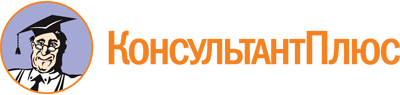 Постановление Правительства Воронежской обл. от 21.04.2023 N 296
(ред. от 08.08.2023)
"Об утверждении Порядка предоставления грантов в форме субсидий для поддержки социально значимых проектов, реализуемых социально ориентированными некоммерческими организациями по направлению "Социальная реабилитация лиц, освободившихся из мест лишения свободы", на 2023 год"Документ предоставлен КонсультантПлюс

www.consultant.ru

Дата сохранения: 19.11.2023
 Список изменяющих документов(в ред. постановления Правительства Воронежской области от 08.08.2023 N 554)Список изменяющих документов(в ред. постановления Правительства Воронежской области от 08.08.2023 N 554)ЗАЯВКАна участие в отборе на предоставление грантов в форме субсидий для поддержки социально значимых проектов, реализуемых социально ориентированными некоммерческими организациями по направлению "Социальная реабилитация лиц, освободившихся из мест лишения свободы", на 2023 годЗАЯВКАна участие в отборе на предоставление грантов в форме субсидий для поддержки социально значимых проектов, реализуемых социально ориентированными некоммерческими организациями по направлению "Социальная реабилитация лиц, освободившихся из мест лишения свободы", на 2023 годЗАЯВКАна участие в отборе на предоставление грантов в форме субсидий для поддержки социально значимых проектов, реализуемых социально ориентированными некоммерческими организациями по направлению "Социальная реабилитация лиц, освободившихся из мест лишения свободы", на 2023 годЗАЯВКАна участие в отборе на предоставление грантов в форме субсидий для поддержки социально значимых проектов, реализуемых социально ориентированными некоммерческими организациями по направлению "Социальная реабилитация лиц, освободившихся из мест лишения свободы", на 2023 годЗАЯВКАна участие в отборе на предоставление грантов в форме субсидий для поддержки социально значимых проектов, реализуемых социально ориентированными некоммерческими организациями по направлению "Социальная реабилитация лиц, освободившихся из мест лишения свободы", на 2023 годВ соответствии с Порядком предоставления грантов в форме субсидий для поддержки социально значимых проектов, реализуемых социально ориентированными некоммерческими организациями по направлению "Социальная реабилитация лиц, освободившихся из мест лишения свободы", на 2023 год________________________________________________________________________(полное наименование юридического лица)в лице ________________________________________, действующего на основании _________________________________________, направляет документы для участия в отборе на предоставление грантов в форме субсидий для поддержки социально значимых проектов, реализуемых социально ориентированными некоммерческими организациями по направлению "Социальная реабилитация лиц, освободившихся из мест лишения свободы", на 2023 год.В соответствии с Порядком предоставления грантов в форме субсидий для поддержки социально значимых проектов, реализуемых социально ориентированными некоммерческими организациями по направлению "Социальная реабилитация лиц, освободившихся из мест лишения свободы", на 2023 год________________________________________________________________________(полное наименование юридического лица)в лице ________________________________________, действующего на основании _________________________________________, направляет документы для участия в отборе на предоставление грантов в форме субсидий для поддержки социально значимых проектов, реализуемых социально ориентированными некоммерческими организациями по направлению "Социальная реабилитация лиц, освободившихся из мест лишения свободы", на 2023 год.В соответствии с Порядком предоставления грантов в форме субсидий для поддержки социально значимых проектов, реализуемых социально ориентированными некоммерческими организациями по направлению "Социальная реабилитация лиц, освободившихся из мест лишения свободы", на 2023 год________________________________________________________________________(полное наименование юридического лица)в лице ________________________________________, действующего на основании _________________________________________, направляет документы для участия в отборе на предоставление грантов в форме субсидий для поддержки социально значимых проектов, реализуемых социально ориентированными некоммерческими организациями по направлению "Социальная реабилитация лиц, освободившихся из мест лишения свободы", на 2023 год.В соответствии с Порядком предоставления грантов в форме субсидий для поддержки социально значимых проектов, реализуемых социально ориентированными некоммерческими организациями по направлению "Социальная реабилитация лиц, освободившихся из мест лишения свободы", на 2023 год________________________________________________________________________(полное наименование юридического лица)в лице ________________________________________, действующего на основании _________________________________________, направляет документы для участия в отборе на предоставление грантов в форме субсидий для поддержки социально значимых проектов, реализуемых социально ориентированными некоммерческими организациями по направлению "Социальная реабилитация лиц, освободившихся из мест лишения свободы", на 2023 год.В соответствии с Порядком предоставления грантов в форме субсидий для поддержки социально значимых проектов, реализуемых социально ориентированными некоммерческими организациями по направлению "Социальная реабилитация лиц, освободившихся из мест лишения свободы", на 2023 год________________________________________________________________________(полное наименование юридического лица)в лице ________________________________________, действующего на основании _________________________________________, направляет документы для участия в отборе на предоставление грантов в форме субсидий для поддержки социально значимых проектов, реализуемых социально ориентированными некоммерческими организациями по направлению "Социальная реабилитация лиц, освободившихся из мест лишения свободы", на 2023 год.Документ, подтверждающий факт внесения записи в единый государственный реестр юридических лиц: N __________ от _____________________ Кем выдан ________________________________________________________________________ИНН _________________________________________________________________ОГРН (ОГРНИП) _______________________________________________________Дата государственной регистрации _______________________________________Банковские реквизиты: __________________________________________________р/сч N __________________________ в ____________________________________корр/сч _______________________________________________________________Место нахождения _____________________________________________________Почтовый адрес для направления корреспонденции _________________________________________________________________________________________________Адрес электронной почты _______________________________________________Телефон ______________________________________________________________Прошу предоставить грант в размере _______________ на финансовое обеспечение реализации проекта"_______________________________________________________________________".(наименование проекта)Документ, подтверждающий факт внесения записи в единый государственный реестр юридических лиц: N __________ от _____________________ Кем выдан ________________________________________________________________________ИНН _________________________________________________________________ОГРН (ОГРНИП) _______________________________________________________Дата государственной регистрации _______________________________________Банковские реквизиты: __________________________________________________р/сч N __________________________ в ____________________________________корр/сч _______________________________________________________________Место нахождения _____________________________________________________Почтовый адрес для направления корреспонденции _________________________________________________________________________________________________Адрес электронной почты _______________________________________________Телефон ______________________________________________________________Прошу предоставить грант в размере _______________ на финансовое обеспечение реализации проекта"_______________________________________________________________________".(наименование проекта)Документ, подтверждающий факт внесения записи в единый государственный реестр юридических лиц: N __________ от _____________________ Кем выдан ________________________________________________________________________ИНН _________________________________________________________________ОГРН (ОГРНИП) _______________________________________________________Дата государственной регистрации _______________________________________Банковские реквизиты: __________________________________________________р/сч N __________________________ в ____________________________________корр/сч _______________________________________________________________Место нахождения _____________________________________________________Почтовый адрес для направления корреспонденции _________________________________________________________________________________________________Адрес электронной почты _______________________________________________Телефон ______________________________________________________________Прошу предоставить грант в размере _______________ на финансовое обеспечение реализации проекта"_______________________________________________________________________".(наименование проекта)Документ, подтверждающий факт внесения записи в единый государственный реестр юридических лиц: N __________ от _____________________ Кем выдан ________________________________________________________________________ИНН _________________________________________________________________ОГРН (ОГРНИП) _______________________________________________________Дата государственной регистрации _______________________________________Банковские реквизиты: __________________________________________________р/сч N __________________________ в ____________________________________корр/сч _______________________________________________________________Место нахождения _____________________________________________________Почтовый адрес для направления корреспонденции _________________________________________________________________________________________________Адрес электронной почты _______________________________________________Телефон ______________________________________________________________Прошу предоставить грант в размере _______________ на финансовое обеспечение реализации проекта"_______________________________________________________________________".(наименование проекта)Документ, подтверждающий факт внесения записи в единый государственный реестр юридических лиц: N __________ от _____________________ Кем выдан ________________________________________________________________________ИНН _________________________________________________________________ОГРН (ОГРНИП) _______________________________________________________Дата государственной регистрации _______________________________________Банковские реквизиты: __________________________________________________р/сч N __________________________ в ____________________________________корр/сч _______________________________________________________________Место нахождения _____________________________________________________Почтовый адрес для направления корреспонденции _________________________________________________________________________________________________Адрес электронной почты _______________________________________________Телефон ______________________________________________________________Прошу предоставить грант в размере _______________ на финансовое обеспечение реализации проекта"_______________________________________________________________________".(наименование проекта)Настоящим ____________________________________________________________(Ф.И.О. руководителя (полностью))подтверждаю, что _________________________________________________________(наименование юридического лица)соответствует критериям и требованиям, установленным пунктами 1.5, 2.2 Порядка предоставления грантов в форме субсидий для поддержки социально значимых проектов, реализуемых социально ориентированными некоммерческими организациями по направлению "Социальная реабилитация лиц, освободившихся из мест лишения свободы", на 2023 год.Настоящим подтверждаю актуальность и подлинность документов (электронных копий документов), представленных в составе настоящей заявки, и не возражаю против доступа к ней лиц, участвующих в рассмотрении документов на предоставление государственной поддержки.Даю согласие на осуществление департаментом социальной защиты Воронежской области проверок соблюдения порядка и условий предоставления гранта, в том числе в части достижения результатов предоставления гранта, а также согласие на осуществление проверок органом государственного финансового контроля Воронежской области соблюдения порядка и условий предоставления гранта в соответствии со статьями 268.1 и 269.2 Бюджетного кодекса Российской Федерации и на включение таких положений в соглашение.Настоящим даю согласие на публикацию (размещение) в информационно-телекоммуникационной сети "Интернет" информации о (об)________________________________________________________________________(наименование юридического лица)как участнике отбора для предоставления грантов в форме субсидий для поддержки социально значимых проектов, реализуемых социально ориентированными некоммерческими организациями по направлению "Социальная реабилитация лиц, освободившихся из мест лишения свободы", на 2023, о подаваемой участником отбора заявке и иной информации, связанной с соответствующим отбором.Настоящим ____________________________________________________________(Ф.И.О. руководителя (полностью))подтверждаю, что _________________________________________________________(наименование юридического лица)соответствует критериям и требованиям, установленным пунктами 1.5, 2.2 Порядка предоставления грантов в форме субсидий для поддержки социально значимых проектов, реализуемых социально ориентированными некоммерческими организациями по направлению "Социальная реабилитация лиц, освободившихся из мест лишения свободы", на 2023 год.Настоящим подтверждаю актуальность и подлинность документов (электронных копий документов), представленных в составе настоящей заявки, и не возражаю против доступа к ней лиц, участвующих в рассмотрении документов на предоставление государственной поддержки.Даю согласие на осуществление департаментом социальной защиты Воронежской области проверок соблюдения порядка и условий предоставления гранта, в том числе в части достижения результатов предоставления гранта, а также согласие на осуществление проверок органом государственного финансового контроля Воронежской области соблюдения порядка и условий предоставления гранта в соответствии со статьями 268.1 и 269.2 Бюджетного кодекса Российской Федерации и на включение таких положений в соглашение.Настоящим даю согласие на публикацию (размещение) в информационно-телекоммуникационной сети "Интернет" информации о (об)________________________________________________________________________(наименование юридического лица)как участнике отбора для предоставления грантов в форме субсидий для поддержки социально значимых проектов, реализуемых социально ориентированными некоммерческими организациями по направлению "Социальная реабилитация лиц, освободившихся из мест лишения свободы", на 2023, о подаваемой участником отбора заявке и иной информации, связанной с соответствующим отбором.Настоящим ____________________________________________________________(Ф.И.О. руководителя (полностью))подтверждаю, что _________________________________________________________(наименование юридического лица)соответствует критериям и требованиям, установленным пунктами 1.5, 2.2 Порядка предоставления грантов в форме субсидий для поддержки социально значимых проектов, реализуемых социально ориентированными некоммерческими организациями по направлению "Социальная реабилитация лиц, освободившихся из мест лишения свободы", на 2023 год.Настоящим подтверждаю актуальность и подлинность документов (электронных копий документов), представленных в составе настоящей заявки, и не возражаю против доступа к ней лиц, участвующих в рассмотрении документов на предоставление государственной поддержки.Даю согласие на осуществление департаментом социальной защиты Воронежской области проверок соблюдения порядка и условий предоставления гранта, в том числе в части достижения результатов предоставления гранта, а также согласие на осуществление проверок органом государственного финансового контроля Воронежской области соблюдения порядка и условий предоставления гранта в соответствии со статьями 268.1 и 269.2 Бюджетного кодекса Российской Федерации и на включение таких положений в соглашение.Настоящим даю согласие на публикацию (размещение) в информационно-телекоммуникационной сети "Интернет" информации о (об)________________________________________________________________________(наименование юридического лица)как участнике отбора для предоставления грантов в форме субсидий для поддержки социально значимых проектов, реализуемых социально ориентированными некоммерческими организациями по направлению "Социальная реабилитация лиц, освободившихся из мест лишения свободы", на 2023, о подаваемой участником отбора заявке и иной информации, связанной с соответствующим отбором.Настоящим ____________________________________________________________(Ф.И.О. руководителя (полностью))подтверждаю, что _________________________________________________________(наименование юридического лица)соответствует критериям и требованиям, установленным пунктами 1.5, 2.2 Порядка предоставления грантов в форме субсидий для поддержки социально значимых проектов, реализуемых социально ориентированными некоммерческими организациями по направлению "Социальная реабилитация лиц, освободившихся из мест лишения свободы", на 2023 год.Настоящим подтверждаю актуальность и подлинность документов (электронных копий документов), представленных в составе настоящей заявки, и не возражаю против доступа к ней лиц, участвующих в рассмотрении документов на предоставление государственной поддержки.Даю согласие на осуществление департаментом социальной защиты Воронежской области проверок соблюдения порядка и условий предоставления гранта, в том числе в части достижения результатов предоставления гранта, а также согласие на осуществление проверок органом государственного финансового контроля Воронежской области соблюдения порядка и условий предоставления гранта в соответствии со статьями 268.1 и 269.2 Бюджетного кодекса Российской Федерации и на включение таких положений в соглашение.Настоящим даю согласие на публикацию (размещение) в информационно-телекоммуникационной сети "Интернет" информации о (об)________________________________________________________________________(наименование юридического лица)как участнике отбора для предоставления грантов в форме субсидий для поддержки социально значимых проектов, реализуемых социально ориентированными некоммерческими организациями по направлению "Социальная реабилитация лиц, освободившихся из мест лишения свободы", на 2023, о подаваемой участником отбора заявке и иной информации, связанной с соответствующим отбором.Настоящим ____________________________________________________________(Ф.И.О. руководителя (полностью))подтверждаю, что _________________________________________________________(наименование юридического лица)соответствует критериям и требованиям, установленным пунктами 1.5, 2.2 Порядка предоставления грантов в форме субсидий для поддержки социально значимых проектов, реализуемых социально ориентированными некоммерческими организациями по направлению "Социальная реабилитация лиц, освободившихся из мест лишения свободы", на 2023 год.Настоящим подтверждаю актуальность и подлинность документов (электронных копий документов), представленных в составе настоящей заявки, и не возражаю против доступа к ней лиц, участвующих в рассмотрении документов на предоставление государственной поддержки.Даю согласие на осуществление департаментом социальной защиты Воронежской области проверок соблюдения порядка и условий предоставления гранта, в том числе в части достижения результатов предоставления гранта, а также согласие на осуществление проверок органом государственного финансового контроля Воронежской области соблюдения порядка и условий предоставления гранта в соответствии со статьями 268.1 и 269.2 Бюджетного кодекса Российской Федерации и на включение таких положений в соглашение.Настоящим даю согласие на публикацию (размещение) в информационно-телекоммуникационной сети "Интернет" информации о (об)________________________________________________________________________(наименование юридического лица)как участнике отбора для предоставления грантов в форме субсидий для поддержки социально значимых проектов, реализуемых социально ориентированными некоммерческими организациями по направлению "Социальная реабилитация лиц, освободившихся из мест лишения свободы", на 2023, о подаваемой участником отбора заявке и иной информации, связанной с соответствующим отбором.В соответствии с установленным порядком к заявке прилагаются документы на ____ л. в _____ экз.В соответствии с установленным порядком к заявке прилагаются документы на ____ л. в _____ экз.В соответствии с установленным порядком к заявке прилагаются документы на ____ л. в _____ экз.В соответствии с установленным порядком к заявке прилагаются документы на ____ л. в _____ экз.В соответствии с установленным порядком к заявке прилагаются документы на ____ л. в _____ экз.Руководитель участника отбора(подпись)(Ф.И.О.)(Ф.И.О.)Дата ______________МП (при наличии)Дата ______________МП (при наличии)Дата ______________МП (при наличии)Дата ______________МП (при наличии)Наименование проектаЦель и задачи проектаИнициатор проектаПродолжительность реализации проекта (количество месяцев)Дата начала реализации проектаДата окончания реализации проектаОбщие расходы по проекту, тыс. рублей:в том числе за счет средств:xсобственных средств, включая заемные средствасредств грантовЦелевая группа (категории благополучателей, их количество)N п/пНаименование расходовСтоимость, в рублях12...Итого:Итого:N п/пНаименование расходовНаименование расходовСтоимость, в рубляхСтоимость, в рубляхСтоимость, в рублях12...Итого:Итого:Итого:Руководитель участника отбораРуководитель участника отбора(подпись)(Ф.И.О.)(Ф.И.О.)Дата ______________МП (при наличии)Дата ______________МП (при наличии)Дата ______________МП (при наличии)Дата ______________МП (при наличии)Дата ______________МП (при наличии)N п/пНаименование критерия оценки заявокОценка по результатам рассмотрения заявки1231Актуальность и социальная значимость проекта1.1Актуальность и социальная значимость проекта убедительно доказаны:- проблемы, на решение которых направлен проект, детально раскрыты, их описание аргументировано и подкреплено конкретными количественными и (или) качественными показателями, в том числе обеспечивающими достижение целей, показателей и результатов национального проекта (программы), в том числе федерального проекта, входящего в состав соответствующего национального проекта (программы), или регионального проекта, обеспечивающего достижение целей, показателей и результатов федерального проекта;- проект направлен в полной мере на решение именно тех проблем, которые обозначены как значимые;- имеется подтверждение актуальности проблемы представителями целевой аудитории, потенциальными благополучателями, партнерами;- мероприятия проекта полностью соответствуют грантовым направлениям9 - 101.2Актуальность и социальная значимость проекта в целом доказаны, однако имеются несущественные замечания эксперта:- проблемы, на решение которых направлен проект, относятся к разряду актуальных, но авторы преувеличили их значимость для выбранной территории реализации проекта и (или) целевой группы;- проблемы, на решение которых направлен проект, описаны общими фразами без ссылок на конкретные факты либо этих фактов и показателей недостаточно для подтверждения актуальности проблемы для заявленной целевой группы и (или) территории реализации проекта;- имеются другие замечания эксперта (с комментарием)6 - 81.3Актуальность и социальная значимость проекта доказаны недостаточно убедительно:- проблема не имеет острой значимости для целевой группы или территории реализации проекта;- в проекте недостаточно аргументированно и без конкретных показателей описана проблема, на решение которой направлен проект, либо не подтверждено взаимодействие с территориями, обозначенными в заявке;- имеются другие замечания эксперта (с комментарием)3 - 51.4Актуальность и социальная значимость проекта не доказаны:- проблема, которой посвящен проект, не относится к разряду востребованных обществом либо слабо обоснована авторами;- большая часть мероприятий проекта не связана с выбранным грантовым направлением;- имеются другие серьезные замечания эксперта (с комментарием)0 - 22Логическая связность и реализуемость проекта, соответствие мероприятий проекта его целям, задачам и ожидаемым результатам2.1Проект полностью соответствует данному критерию:- все разделы заявки логически взаимосвязаны, каждый раздел содержит информацию, необходимую и достаточную для полного понимания содержания проекта;- календарный план хорошо структурирован, детализирован, содержит описание конкретных мероприятий;- запланированные мероприятия соответствуют условиям конкурса и обеспечивают решение поставленных задач и достижение предполагаемых результатов проекта;- указаны конкретные и разумные сроки, позволяющие в полной мере решить задачи проекта9 - 102.2По данному критерию проект в целом проработан, однако имеются несущественные замечания эксперта:- все разделы заявки логически взаимосвязаны, однако имеются несущественные смысловые несоответствия, что нарушает внутреннюю целостность проекта;- запланированные мероприятия соответствуют условиям конкурса и обеспечивают решение поставленных задач и достижение предполагаемых результатов проекта, вместе с тем состав мероприятий не является полностью оптимальным и (или) сроки выполнения отдельных мероприятий проекта требуют корректировки6 - 82.3Проект по данному критерию проработан недостаточно, имеются замечания эксперта, которые обязательно необходимо устранить:- календарный план описывает лишь общие направления деятельности, не раскрывает последовательность реализации проекта, не позволяет определить содержание основных мероприятий;- имеются устранимые нарушения логической связи между задачами, мероприятиями и предполагаемыми результатами;- имеются другие замечания эксперта (с комментарием)3 - 52.4Проект не соответствует данному критерию:- проект проработан на низком уровне, имеются несоответствия мероприятий проекта его целям и задачам, противоречия между планируемой деятельностью и ожидаемыми результатами;- существенные ошибки в постановке целей, задач, описании мероприятий, результатов проекта делают реализацию такого проекта нецелесообразной;- сроки выполнения мероприятий некорректны и не соответствуют заявленным целям и задачам проекта, из-за непродуманности создают значительные риски реализации проекта;- имеются другие серьезные замечания эксперта (с комментарием)0 - 23Инновационность, уникальность проекта3.1Проект является инновационным, уникальным:- проект преимущественно направлен на внедрение новых или значительно улучшенных практик, методов в деятельность организации и (или) ее партнеров, что позволит существенно качественно улучшить такую деятельность9 - 103.2Проект имеет признаки инновационности, уникальности, но эти признаки несущественно влияют на его ожидаемые результаты:- проект предусматривает внедрение новых или значительно улучшенных процессов, методов, практик, но в заявке четко не описано, как это приведет к изменению содержания и результативности деятельности, которую осуществляет организация и (или) ее партнеры (например, отсутствует описание конкретных результатов внедрения инноваций);- у организации есть ресурсы и опыт, чтобы успешно внедрить описанные инновации;- имеются другие замечания эксперта (с комментарием)6 - 83.3Проект практически не имеет признаков инновационности, уникальности:- в заявке упоминается использование новых или значительно улучшенных процессов, методов, практик, вместе с тем состав мероприятий проекта в явном виде не позволяет сделать вывод о том, что проект является уникальным по сравнению с деятельностью других организаций по соответствующей тематике;- практики и методики, указанные в заявке, не являются инновационными;- имеются другие замечания эксперта (с комментарием)3 - 53.4Проект не является инновационным, уникальным:- проект по сути является продолжением уже осуществляемой (ранее осуществлявшейся) деятельности организации;- практики и методики, указанные в заявке, не рекомендуются к применению (на наличие данного обстоятельства необходимо указать в комментарии к оценке с соответствующим обоснованием)0 - 24Соотношение планируемых расходов на реализацию проекта и его ожидаемых результатов, адекватность, измеримость и достижимость таких результатов4.1Данный критерий отлично выражен в заявке:- в заявке четко изложены ожидаемые результаты проекта, они адекватны, конкретны и измеримы; их получение за общую сумму предполагаемых расходов на реализацию проекта соразмерно и обоснованно9 - 104.2Данный критерий хорошо выражен в заявке:- в заявке четко изложены ожидаемые результаты проекта, их получение за общую сумму предполагаемых расходов на реализацию обоснованно, вместе с тем содержание запланированной деятельности по достижению указанных результатов (состав мероприятий) не является полностью оптимальным;- по описанию запланированных результатов у эксперта имеются несущественные замечания в части их адекватности, измеримости и достижимости (замечания необходимо указать в комментарии к оценке)6 - 84.3Данный критерий удовлетворительно выражен в заявке:- в заявке изложены ожидаемые результаты проекта, но они не полностью соответствуют критериям адекватности, измеримости, достижимости;- запланированные результаты могут быть достигнуты при меньших затратах;- имеются другие замечания эксперта (с комментарием)3 - 54.4Данный критерий плохо выражен в заявке:- ожидаемые результаты проекта изложены неконкретно;- предполагаемые затраты на достижение результатов проекта явно завышены;- описанная в заявке деятельность является по сути предпринимательской;- имеются другие серьезные замечания эксперта (с комментарием)0 - 25Реалистичность бюджета проекта и обоснованность планируемых расходов на реализацию проекта5.1Проект полностью соответствует данному критерию:- в бюджете проекта предусмотрено финансовое обеспечение всех мероприятий проекта и отсутствуют расходы, которые непосредственно не связаны с мероприятиями проекта;- все планируемые расходы реалистичны и обоснованы;- даны корректные комментарии по всем предполагаемым расходам за счет грантов, позволяющие четко определить состав (детализацию) расходов;- в проекте предусмотрено активное использование имеющихся у организации ресурсов9 - 105.2Проект в целом соответствует данному критерию, однако имеются несущественные замечания эксперта:- все планируемые расходы реалистичны, следуют из задач, мероприятий и обоснованы, вместе с тем из комментариев к некоторым расходам невозможно точно определить их состав (детализацию);- имеются другие замечания эксперта (с комментарием)6 - 85.3Проект в целом соответствует данному критерию, однако имеются замечания эксперта, которые обязательно необходимо устранить:- не все предполагаемые расходы непосредственно связаны с мероприятиями проекта и достижением ожидаемых результатов;- в бюджете проекта предусмотрены побочные, не имеющие прямого отношения к реализации проекта расходы;- некоторые расходы завышены или занижены по сравнению со средним рыночным уровнем оплаты труда, цен на товары, работы, услуги, аренду (без соответствующего обоснования в комментариях к расходам);- обоснование некоторых запланированных расходов не позволяет оценить их взаимосвязь с мероприятиями проекта;- имеются другие замечания эксперта (с комментарием)3 - 55.4Проект не соответствует данному критерию:- предполагаемые затраты на реализацию проекта явно завышены либо занижены и (или) не соответствуют мероприятиям проекта, условиям конкурса;- в бюджете проекта предусмотрено осуществление за счет грантов расходов, которые не допускаются в соответствии с требованиями положения о конкурсе;- бюджет проекта нереалистичен, не соответствует тексту заявки;- бюджет проекта не соответствует целевому характеру грантов, часть расходов не направлена на выполнение мероприятий проекта либо вообще не имеет отношения к реализации проекта;- имеются несоответствия между суммами в описании проекта и в его бюджете;- комментарии к запланированным расходам неполные, некорректные, нелогичные;- имеются другие серьезные замечания эксперта (с комментарием)0 - 26Масштаб реализации проекта6.1Проект по данному критерию проработан отлично:- заявленный территориальный охват проекта оправдан, использует реальные возможности организации и адекватен тем проблемам, на решение которых направлен проект;- в проекте предусмотрена деятельность в пределах территории его реализации, самостоятельно или с активным вовлечением партнеров9 - 106.2Проект по данному критерию проработан хорошо:- в проекте предусмотрена деятельность в пределах территории его реализации за счет вовлечения партнеров, но наличие устойчивых связей со всеми такими партнерами в заявке не подтверждено;- имеется частичное (несущественное) расхождение между заявленной территорией реализации проекта и календарным планом, обеспечение такого территориального охвата может вызвать затруднения в сроки, установленные календарным планом;- имеются другие замечания эксперта (с комментарием)6 - 86.3Проект по данному критерию проработан удовлетворительно:- возможность реализации проекта на заявленной территории не обеспечена в полном объеме бюджетом проекта, при этом информация об иных источниках в заявке отсутствует;- в качестве территории реализации проекта заявлена потенциальная аудитория интернет-ресурса, который планируется создать или развивать в рамках реализации проекта;- имеются другие замечания эксперта (с комментарием)3 - 56.4Проект по данному критерию проработан плохо:- заявленная территория реализации проекта не подтверждается содержанием заявки;- не доказано взаимодействие с территориями, обозначенными в заявке;- имеются другие серьезные замечания эксперта (с комментарием)0 - 27Собственный вклад организации и дополнительные ресурсы, привлекаемые на реализацию проекта, перспективы его дальнейшего развития7.1Организация обеспечивает реальное привлечение дополнительных ресурсов на реализацию проекта в объеме более 15% бюджета проекта:- организация располагает ресурсами на реализацию проекта (добровольцами, помещением в собственности, безвозмездном пользовании или аренде, оборудованием, транспортными средствами, интеллектуальными правами и другими) и (или) подтверждает реалистичность их привлечения;- уровень собственного вклада и дополнительных ресурсов превышает 50% бюджета проекта (не суммы грантов, а именно всего бюджета проекта), при этом такой уровень корректно рассчитан (например, стоимость пользования имеющимся в собственности помещением и оборудованием рассчитана в части, необходимой для реализации проекта, и за срок реализации проекта);- доказано долгосрочное и соответствующее масштабу и задачам проекта влияние его успешной реализации на проблемы, на решение которых он направлен;- организацией представлено четкое видение дальнейшего развития деятельности по проекту и использования его результатов после завершения грантовой поддержки9 - 107.2Организация обеспечивает реальное привлечение дополнительных ресурсов на реализацию проекта в объеме от 10 до 15% бюджета проекта:- организация располагает ресурсами на реализацию проекта (добровольцами, помещением в собственности, безвозмездном пользовании или аренде, оборудованием, транспортными средствами, интеллектуальными правами и другими) и (или) подтверждает реалистичность их привлечения;- уровень собственного вклада и дополнительных ресурсов составляет от 25 до 50% бюджета проекта, при этом он в целом корректно рассчитан;- в заявке в целом описаны механизмы дальнейшего развития проекта, источники ресурсного обеспечения после завершения грантовой поддержки, но отсутствуют достаточные сведения, позволяющие сделать обоснованный вывод о наличии перспектив продолжения деятельности по проекту6 - 87.3Дополнительные ресурсы на реализацию проекта не подтверждены и (или) несоразмерны с запрашиваемой суммой грантов:- уровень собственного вклада и дополнительных ресурсов составляет от 5 до 10% бюджета проекта либо заявлен в большем объеме, но по некоторым позициям некорректно рассчитан и (или) подтвержден неубедительно (например, у организации нет опыта привлечения соизмеримых сумм финансирования, а подтверждающие документы (письма, соглашения и другие) от источников ресурсов в составе заявки отсутствуют);- продолжение реализации проекта после окончания финансирования описано общими фразами;- имеются другие замечания эксперта (с комментарием)3 - 57.4Реализация проекта предполагается практически только за счет грантов:- уровень собственного вклада и дополнительных ресурсов не более 5% бюджета проекта либо заявлен в большем объеме, но ничем не подтвержден;- отсутствует описание работы по выбранному направлению после завершения грантовой поддержки;- имеются другие серьезные замечания эксперта (с комментарием)0 - 28Опыт организации по успешной реализации программ, проектов по соответствующему направлению деятельности8.1У организации отличный опыт проектной работы по выбранному грантовому направлению:- организация имеет опыт устойчивой активной деятельности по выбранному грантовому направлению на протяжении более 5 лет;- в заявке представлено описание собственного опыта организации с указанием конкретных программ, проектов или мероприятий; имеются сведения о результативности данных мероприятий; опыт деятельности и ее успешность подтверждаются наградами, отзывами, публикациями в средствах массовой информации и Интернете;- организация получала целевые поступления на реализацию своих программ, проектов, информация о претензиях по поводу их использования отсутствует;- у организации имеется сопоставимый с содержанием заявки опыт проектной деятельности (по масштабу и количеству мероприятий);- у организации есть материально-техническая база для реализации проектов по выбранному грантовому направлению, имеются (если применимо) лицензии, иные разрешительные документы, обязательные для осуществления запланированной деятельности9 - 108.2У организации хороший опыт проектной работы по выбранному грантовому направлению:- у организации имеется сопоставимый с содержанием заявки опыт системной и устойчивой проектной деятельности по выбранному грантовому направлению (по масштабу и количеству мероприятий);- в заявке представлено описание собственного опыта организации с указанием конкретных программ, проектов или мероприятий; успешность опыта организации подтверждается наградами, отзывами, публикациями в средствах массовой информации и Интернете;- организация имеет опыт активной деятельности на протяжении более 3 лет либо имеет опыт работы менее 3 лет, но создана гражданами, имеющими значительный опыт аналогичной деятельности6 - 88.3У организации удовлетворительный опыт проектной работы по выбранному грантовому направлению:- в заявке приведено описание собственного опыта организации по реализации программ, проектов по выбранному грантовому направлению, но оно не позволяет сделать однозначный вывод о системном и устойчивом характере такой работы в течение 3 лет или с момента создания организации (если она существует меньше 3 лет) и наличии положительных результатов;- организация имеет опыт реализации менее масштабных проектов по выбранному грантовому направлению и не имеет опыта работы с соизмеримыми (с запрашиваемой суммой грантов) объемами целевых средств;- организация имеет опыт управления соизмеримыми (с запрашиваемой суммой грантов) объемами целевых средств, однако информация о реализованных проектах не освещена на сайте организации, заявленные достигнутые результаты не представлены;- имеются другие замечания эксперта (с комментарием)3 - 58.4У организации практически отсутствует опыт работы по выбранному грантовому направлению:- организация не имеет опыта активной деятельности либо подтвержденной деятельности за последний год;- опыт проектной работы организации в заявке практически не описан;- имеются противоречия между описанным в заявке опытом организации и информацией из открытых источников (например, заявленные как реализованные мероприятия не отражены в общедоступных отчетах организации);- организация не имеет лицензии, иных разрешительных документов, обязательных для осуществления запланированной деятельности (сведения о них в заявке отсутствуют);- основной профиль деятельности организации не соответствует выбранному грантовому направлению;- имеются другие серьезные замечания эксперта (с комментарием)0 - 29Соответствие опыта и компетенций команды проекта планируемой деятельности9.1Данный критерий отлично выражен в заявке:- проект полностью обеспечен опытными, квалифицированными специалистами по всем необходимым для реализации проекта профилям;- в заявке доказана возможность каждого члена указанной в заявке команды качественно работать над проектом на условиях, в порядке и в сроки, установленные календарным планом и бюджетом проекта, без существенных замен в ходе проекта9 - 109.2Данный критерий хорошо выражен в заявке:- проект в целом обеспечен опытными, квалифицированными специалистами, но по некоторым необходимым профилям информация отсутствует;- имеются другие замечания эксперта (с комментарием)6 - 89.3Данный критерий удовлетворительно выражен в заявке:- в заявке содержится описание команды проекта, но конкретные исполнители основных мероприятий не названы либо не приводятся сведения об их знаниях и опыте или о выполняемых функциях в рамках реализации проекта;- указанные в заявке члены команды проекта не в полной мере соответствуют уровню опыта и компетенций, необходимых для реализации проекта;- имеются другие замечания эксперта (с комментарием)3 - 59.4Данный критерий плохо выражен в заявке:- описание команды проекта, ее квалификации, опыта работы в заявке практически отсутствует;- имеются высокие риски реализации проекта в силу недостаточности опыта и низкой квалификации команды проекта;- имеются другие серьезные замечания эксперта (с комментарием)0 - 210Информационная открытость организации10.1Данный критерий отлично выражен в заявке:- информацию о деятельности легко найти в Интернете с помощью поисковых запросов;- деятельность организации систематически освещается в средствах массовой информации;- организация имеет действующий, постоянно обновляемый сайт, на котором представлены подробные годовые отчеты о ее деятельности, размещена актуальная информация о реализованных проектах и мероприятиях, составе органов управления;- организация имеет страницы (группы) в социальных сетях, на которых регулярно обновляется информация;- организация регулярно публикует годовую отчетность о своей деятельности9 - 1010.2Данный критерий хорошо выражен в заявке:- организация имеет действующий сайт, страницы (группы) в социальных сетях с актуальной информацией, однако без подробных сведений о работе организации, привлекаемых ею ресурсах, составе органов управления, реализованных программах, проектах;- информацию о деятельности легко найти в Интернете с помощью поисковых запросов;- деятельность организации периодически освещается в средствах массовой информации;- имеются другие замечания эксперта (с комментарием)6 - 810.3Данный критерий удовлетворительно выражен в заявке:- деятельность организации мало освещается в средствах массовой информации и в Интернете;- у организации есть сайт и (или) страница (группа) в социальной сети, которые содержат неактуальную (устаревшую) информацию;- отчеты о деятельности организации отсутствуют в открытом доступе;- имеются другие замечания эксперта (с комментарием)3 - 510.4Данный критерий плохо выражен в заявке:- информация о деятельности организации практически отсутствует в Интернете;- имеются другие серьезные замечания эксперта (с комментарием)0 - 2Наименование организации _____________________________________________Наименование проекта _________________________________________________Наименование организации _____________________________________________Наименование проекта _________________________________________________Наименование организации _____________________________________________Наименование проекта _________________________________________________N п/пНаименование критерия оценки проектаОценка члена комиссии в баллах1Актуальность и социальная значимость проекта2Логическая связность и реализуемость проекта, соответствие мероприятий проекта его целям, задачам и ожидаемым результатам3Инновационность, уникальность проекта4Соотношение планируемых расходов на реализацию проекта и его ожидаемых результатов, адекватность, измеримость и достижимость таких результатов5Реалистичность бюджета проекта и обоснованность планируемых расходов на реализацию проекта6Масштаб реализации проекта7Собственный вклад организации и дополнительные ресурсы, привлекаемые на реализацию проекта, перспективы его дальнейшего развития8Опыт организации по успешной реализации программ, проектов по соответствующему направлению деятельности9Соответствие опыта и компетенций команды проекта планируемой деятельности10Информационная открытость организации_______________ (Ф.И.О. члена комиссии)(подпись)_______________ (Ф.И.О. члена комиссии)(подпись)_______________ (Ф.И.О. члена комиссии)(подпись)Наименование проектаПолное наименование организацииОбщая сумма планируемых затрат на реализацию проекта (рубли)Запрашиваемая сумма гранта (рубли)Сроки реализации проектаГеография реализации проектаN п/пНаименование критерия оценки проектаОценка членов комиссии в баллахОценка членов комиссии в баллахОценка членов комиссии в баллахОценка членов комиссии в баллахСредний балл по критерию (до десятых долей)1Актуальность и социальная значимость проекта2Логическая связность и реализуемость проекта, соответствие мероприятий проекта его целям, задачам и ожидаемым результатам3Инновационность, уникальность проекта4Соотношение планируемых расходов на реализацию проекта и его ожидаемых результатов, адекватность, измеримость и достижимость таких результатов5Реалистичность бюджета проекта и обоснованность планируемых расходов на реализацию проекта6Масштаб реализации проекта7Собственный вклад организации и дополнительные ресурсы, привлекаемые на реализацию проекта, перспективы его дальнейшего развития8Опыт организации по успешной реализации программ, проектов по соответствующему направлению деятельности9Соответствие опыта и компетенций команды проекта планируемой деятельности10Информационная открытость организацииИтоговый баллИтоговый баллИтоговый баллИтоговый баллИтоговый баллИтоговый баллФ.И.О. членов комиссииФ.И.О. членов комиссииФ.И.О. членов комиссииФ.И.О. членов комиссииФ.И.О. членов комиссииФ.И.О. членов комиссииN п/пНаименование проектаИтоговый баллОбъем гранта в форме субсидии, выделяемого для реализации проекта1234Количество призовых мест в рейтинге - ____.Количество призовых мест в рейтинге - ____.Количество призовых мест в рейтинге - ____.Количество призовых мест в рейтинге - ____.Председатель комиссии: ___________ ________________________Председатель комиссии: ___________ ________________________Председатель комиссии: ___________ ________________________Председатель комиссии: ___________ ________________________Секретарь комиссии: ___________ ________________________Секретарь комиссии: ___________ ________________________Секретарь комиссии: ___________ ________________________Секретарь комиссии: ___________ ________________________Члены комиссии: ___________ ________________________Члены комиссии: ___________ ________________________Члены комиссии: ___________ ________________________Члены комиссии: ___________ ________________________